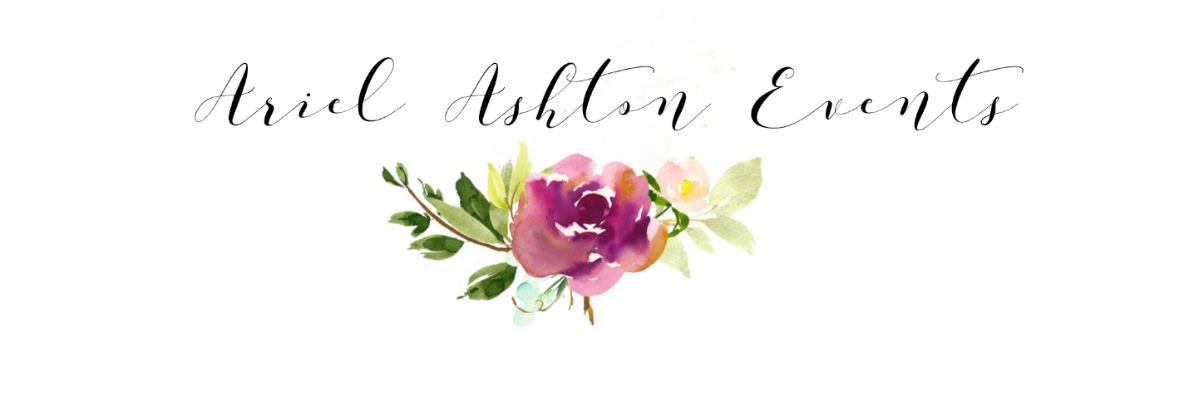 EVENT DÉCOR WISHLISTHow it works: Click the Check Box in the ‘Add to Wishlist’ column if you would like the item to be added to your quote. Add the quantity of how many you would like to rent in the Desired Quantity Column. Save and Email the Document to Arielashtonevents@hotmail.com. Please allow 24-48 Hours to receive your Quote.Customer Contact InformationFull Name:Event Address:Event Date: Phone Number:Email:Choose One:		 Delivery 	Pickup: Setup Needed:		Yes 		No: Please save this document and email it to Ariel Ashton Events at Arielashtonevents@hotmail.comCategoryRental ItemRental CostAdd to WishlistDesired QuantityBar KitBar Kit$   30.00Candle HolderGlass Votive Candle Holder$    0.50Candle HolderGold Mercury Tealight Candle Holder$    1.00Candle HolderOyster Tealight Candle Holder$    0.25Candle HolderGold Mercury Votive Candle Holder$    1.00Candle HolderSilver Mercury Votive Candle Holder$    1.00Candle HolderSilver Mercury Votive Candle Holder Large$    1.50Candle HolderGold Honeycomb Glass Candle Holder$    1.25Candle HolderSilver Honeycomb Mercury Candle Holder$    2.00Candle HolderHand Blown Silver Mercury Candle Holder$    1.50Candle HolderSmall Crystal Gem Candle Holder$    2.00Candle HolderMedium Crystal Gem Candle Holder$    2.50Candle HolderLarge Crystal Gem Candle Holder$    3.00Candle HolderRose Gold Glittery Votive Candle Holder$    1.25Candle HolderIrid Tealight Candle Holder$    1.00Candle HolderGlass Tulip Tealight Candle Holder$    0.75Candle HolderIcicle Tealight Candle Holder$    0.25Candle HolderOwl Tealight Candle Holder$    0.75Candle HolderPinecone Tealight Candle Holder$    0.75Candle HolderWhite and Silver Votive Candle Holder$    1.00Candle HolderSilver Mercury Bubble Bowl Candle Holder$    1.00Candle HolderGlass Hanging Tealight Candle Holder$    1.00Candle HolderPink Mercury Hanging Candle Holder$    1.50Candle HolderGreen Mercury Hanging Candle Holder$    1.50Candle HolderAntique Three Tealight Candle Holder$   10.00Candle HolderStemmed Glass Tealight Candle Holder XS$    0.50Candle HolderStemmed Glass Tealight Candle Holder Small$    0.75Candle HolderStemmed Glass Tealight Candle Holder Medium$    1.00Candle HolderStemmed Glass Tealight Candle Holder Large$    1.25Candle HolderStemmed Glass Tealight Candle Holder XL$    1.50Card HolderGold Frame Card Box$   25.00Card HolderWhitewash Card Box$   18.00Card HolderEnchanted Fairytale Card Tray$   15.00Card HolderBlue Damask Card Holder$   10.00Catering/SweetsIce Scoops$    1.00Catering/Sweets12" Round Rustic Wooden Platters$   15.00Catering/Sweets21" Oval Rustic Wooden Platters$   18.00Catering/SweetsSmall Square Wooden Box Riser$    1.00Catering/SweetsLarge Square Wooden Box Riser$    2.00Catering/SweetsLong Rectangular Wooden Box Riser$    2.50Catering/SweetsSmall Wooden Tray$    1.00Catering/SweetsMedium Wooden Tray$    2.00Catering/Sweets3-Tier Wooden Stand$   15.00Catering/SweetsAcrylic Apothecary Jar with Lid$    5.00Catering/SweetsApothecary Pedestal Glass Jar$    7.00Catering/Sweets9.25" White Ceramic Cake Stands$   10.00Catering/SweetsCandy Scoops$    1.00Catering/SweetsGlass Pedestal Cylinder$    7.00Catering/SweetsGlass Cloche Dessert Stand with Dome Lid$   10.00Catering/Sweets13" Large Glass Cake Stand with Lid$   25.00Catering/Sweets11.5" Mirror Cake Stand$   15.00Catering/Sweets11.25" Marble Cake Stand$   20.00Catering/SweetsTall Cylinder Apothecary Jar with Lid$    6.00Catering/Sweets15.5" Rustic Wooden Cake Stand$   30.00Catering/Sweets7.75" Glass Cake Stands$   10.00Catering/Sweets12" Scalloped White Cake Stand$   15.00Catering/SweetsCrystal & Stainless-Steel Cake ​Server & Knife$    6.00Catering/SweetsForever Starts Here Pie Server$    3.00Floating Candle8" Small Stemmed Glass Floating Candle Holder$    8.00Floating Candle11" Medium Stemmed Glass Floating Candle Holder$    9.00Floating Candle15.25" Large Stemmed Glass Floating Candle Holder$   10.00Floating Candle6.25" Glass Bowl Floating Candle Holder$    4.50Floating CandlePlastic Bowl Floating Candle Holder$    1.00Floating Candle3" x 3.75" Small Glass Bubble Bowl$    3.00Floating Candle3.5" x 4" Large Glass Bubble Bowl$    4.00Floating CandleHeart Shaped Floating Candle Holder$    0.75FloralArranged Greenery Garland with Roses$   10.00FloralFloral Cotton Picks$    1.50FloralJeweled Leaf Spray$    5.00FloralLamb's Ear Greenery Garland$    5.00FloralFrosted Lamb's Ear Greenery Picks$    1.50FloralSeeded Eucalyptus Greenery Garland$    5.00FloralSilver Dollar Eucalyptus Greenery Garland$    4.00FloralFrosted Potted Plants$    1.00Frame2 x 3 Crystal Gem Frame$    2.50Frame2 x 3 Distressed White Frame$    2.00Frame2 x 3 Gold Frame with Mat$    2.00Frame2 x 3 Silver Metallic Frame$    2.00Frame2 x 3 Silver Frame with Mat (#83563)$    2.00Frame2 x 3 Metal Hinged Dual Silver Frame (#89580)$    2.00Frame4 x 6 Silver Frame with Mat$    4.00Frame4 x 6 Crystal Gem Frame$    6.00Frame4 x 6 Silver Two Tone Frame with Mat$    4.50Frame4 x 6 Glitter Gold Gilded Wood Frame$    4.00Frame3.5 x 5 Silver Floating Frame$    5.00Frame5 x 7 Crystal Gem Frame$    7.00Frame5 x 7 Silver Two Tone Frame$    5.50Frame5 x 7 Silver Frame (#146612)$    5.00Frame5 x 7 Whitewash Fleur-De-Lis Frame$    6.00Frame5 x 7 Black Frame$    5.00Frame8 x 10 Crystal Gem Frame$    9.00Frame8 x 10 Silver Frame with Mat$    8.00Frame8 x 10 Silver Two Tone Frame$    8.00Frame8 x 10 Light Gray Frame$    8.00Frame8 x 10 Distressed White Frame$    8.00Frame4" Mini Black Folding Frame Holder$    1.00Frame6.5" Black Folding Frame Holder$    2.00FrameClear Folding Frame Holder$    2.00Frame5" Acrylic Freestanding Frame Holder$    3.00Frame13" Black Iron Frame Holder$    4.00Frame14.5" Black Crest Frame Holder$    4.00Frame15" Decorative Black Iron Frame Holder$    5.00Frame4" Gold Twist Frame Holder$    1.00Frame6" Gold Metal Frame Holder$    0.50Frame5" Cast Iron Motif Stand$    3.00FrameBrown Wooden Frame Holder$    4.00FrameSwirl Black Folding Easel$    4.00Jar6.5" Jar with Ribbon Lid$    3.00LanternWedding White Lantern Set$   50.00LanternRustic Brown Lantern Set$   50.00Lantern16" Lattice Lantern Medium$   15.00Lantern20" Lattice Lantern Large$   20.00Lantern15" White Galvanized Lantern Small$   15.00Lantern20" White Galvanized Lantern Medium$   20.00Lantern29" White Galvanized Lantern Large$   25.00Lantern15" Small Rustic Farmhouse Wooden Lantern$   15.00Lantern20" Large Rustic Farmhouse Wooden Lantern$   20.00Lantern29" Moroccan Lantern$   30.00Lantern16.5" Black Contemporary Metal Lantern$   15.00LanternMini Brown LED Lantern$    0.50LEDBattery Operated Twinkle Lights$    1.50LED CandleLED Tealight Candle$    0.25LED CandleLED Votive Candle$    0.25LED Candle3 x 4 LED Candle$    5.00LED Candle3 x 6 LED Candle$    6.00LED Candle3 x 8 LED Candle$    8.00LED Candle4 x 10 LED Candle$   10.00LED Candle4 x 12 LED Candle$   12.00LED Candle5 x 12 LED Candle$   14.00LED CandleGlitter Rose Gold LED Candle Set$   18.00Linen11" Beige Cheese Cloth Linen$   10.00Linen11" Sand (Nude) Cheese Cloth Linen$   10.00LinenBurlap and Lace Table Runners- NEW$    2.00LinenLace Table Runner- NEW$    2.00Mirror5" Mirror$    1.00Mirror7.95" Mirror$    3.00Mirror8.25" Square Mirror with Gems$    5.00MiscellaneousPolaroid Camera$   25.00MiscellaneousPolaroid Zip Printer$   15.00MiscellaneousVintage Books (Set of 6)$    3.00MiscellaneousGlitter Rose Gold Mini Chandelier$    2.50MiscellaneousGold Circle$    5.00Miscellaneous37" Black Iron Shepherd Hook with Base$    4.00Miscellaneous72" Gold Shepherd Hooks$    5.00MiscellaneousAssorted Baskets$    3.00 +Miscellaneous7" Small Silver Mercury Vase$    2.00Miscellaneous10" Medium Silver Mercury Vase$    3.00Miscellaneous11.25" Large Silver Mercury Vase$    4.00MiscellaneousIron Mini Chairs$    2.00Pillar Candle6" Pillar Candle Vases$    3.00Pillar Candle7.5" Pillar Candle Vases$    4.00Pillar Candle9" Pillar Candle Vases$    5.00Candle6" Pillar Candles and Vases$    8.00Candle7.5" Pillar Candles and Vases$   10.00Candle9" Pillar Candles and Vases$   12.00Pillar Candle10" x 20" Cylinder Pillar Candle Holder$    8.00Pillar Candle10" x 26" Cylinder Pillar Candle Holder$   10.00Pillar Candle3" x 6.5" Ivory Pillar Candle Holder$    1.00Pillar Candle4" x 8" Ivory Pillar Candle Holder$    2.00Pillar CandleDistressed Pillar Candle Holder Large$    3.00Pillar CandleDistressed Pillar Candle Holder Medium$    2.00Pillar CandleDistressed Pillar Candle Holder Small$    1.00SeasonalSmall Glitter Crystal Tree- NEW$   10.00SeasonalLarge Glitter Crystal Trees- NEW$   15.00SeasonalPink Glittery Sleigh$    2.50SeasonalPink Glitter Tree Set [(1) Medium and (1) Large]$    4.00SeasonalMini Tree Set [(1) Peach, (1) Pink, (2) Silver, (2) White]$    4.00SeasonalPink Santa$   20.00SeasonalChampagne Glitter Freestanding Tree$    5.00SeasonalSilver Glitter Tree$    4.00SeasonalGlitter Sitting Deer with Fur$    3.00SeasonalSmall Glitter Rose Gold Trees$    2.50SeasonalGlitter Rose Gold Standing Deer$    3.00SeasonalBlack Beaded Triangle Tree$    3.00SeasonalRose Gold Sequin and Pearl Triangle Tree$    2.50SignageGlitter Gold Love Sign$    4.00SignageGold Matte Love Sign$    4.00SignageGlitter Rose Gold Love Sign$    4.00SignageSilver Matte Love Sign$    4.00SignageRustic Love Wooden Sign$    4.00SignageLove is Sweet Take a Treat$    5.00Signage8" Bar Wooden Sign$    5.00Signage8" Gifts Wooden Sign$    5.00Signage8" Treats Wooden Sign$    5.00Signage12" Wooden Menu Sign$    7.00Signage22" Wooden Menu Sign$   12.00SignageSlate Chalkboards$    1.00SignageChalkboard Signage Stakes$    0.50SignageDistressed White Ornate Chalkboard Sign$    3.50SignageLabel Chalkboard Signs$    0.75Signage11" x 14" Brown Framed Chalkboard$   20.00Signage11" x 14" Gold Framed Chalkboard$   20.00Signage11" x 14" White Framed Chalkboard$   20.00Signage16" x 20" Framed Chalkboard Black$   25.00Signage16" x 20" Framed Chalkboard Brown$   25.00Signage16" x 20" Framed Chalkboard White$   25.00SignageEspresso Double-Sided Chalkboard Easel$   35.00SignageWhite Double-Sided Chalkboard Easel$   35.00SignageSmall White Chalkboard Tabletop Easel$    2.00SignageMedium White Chalkboard Tabletop Easel$    3.00SignageLarge White Chalkboard Tabletop Easel$    4.00SignageSmall Faded Gray Chalkboard Tabletop Easel$    2.00SignageMedium Faded Gray Chalkboard Tabletop Easel$    3.00SignageSmall Brown Chalkboard Tabletop Easel$    2.00SignageMedium Brown Chalkboard Tabletop Easel$    3.00SignageSmall Dark Brown Chalkboard Tabletop Easel$    2.00SignageWooden Welcome Sign (18.5" x 24.5")$   30.00SignageMirror Welcome Sign (22" x 26")$   35.00SignageAcrylic Welcome Signs (18.5" x 24")$   25.00SignageWhite Letters: BABY$    4.00SignageWhite Wedding Arrow Sign (24.5" x 28.75")$    6.00SignageDirectional Wooden Signs (28" x 10" x 36.5")$    4.00Sign HolderWhite Easel (18" x 55")$   10.00Sign HolderCopper Metal Sign Stand (25" x 61.5")$   15.00SuppliesBible Highlighters$    3.00SuppliesBible Pens$    3.00SuppliesBlack Pens (40 Piece Set)$    3.00SuppliesExtension Cords$    5.00SuppliesPortable Table Linen Steamer$    7.00Table No.Gold Wooden Table Numbers$   14.00Table No.Rustic Wooden Block Table Numbers$   25.00Taper3.75” Crystal Taper Candle Holder Extra Small$    4.00Taper5.5” Crystal Taper Candle Holder Small$    6.00Taper9” Crystal Taper Candle Holder Large$    8.00Taper4" Glass Taper Candle Holder$    2.00Taper7" Light Pink Glass Taper Candle Holder$    3.00Taper9" Glass Taper Candle Holder$    4.00Taper7.2" Gold Brass Taper Candle Holder$    3.00Taper8.5" Brass Taper Candle Holder$    3.50Taper6.75" Gold Taper Candle Holder (Straight Stem)$    2.50Taper9" Gold Taper Candle Holder (Straight Stem)$    4.00TaperSilver Taper Candle Holder$    2.00TaperGlass Taper Candle Holder$    4.50TaperSnow Covered Lamb’s Ear Taper Candle Rings$    0.50Vase3" x 3.75" Small Glass Bubble Bowl$    3.00Vase5" Square Vases$    5.00Vase3.5" x 4" Large Glass Bubble Bowl$    4.00Vase6" Square Vase$    6.00Vase24" Tall Trumpet Vase$    9.00Vase10" x 20" Cylinder Vase$    8.00Vase4.5" Square Glass Vase$    4.00Vase6" Pillar Vase$    3.00Vase7.5" Pillar Vase$    4.00Vase9" Pillar Vase$    5.00Vase8.25” Bubble Bowl Vase (6.25" W x 8.25" H)$    7.00Vase9.5” Bubble Bowl Vase (5.5" W x 9.5" H)$    8.00Vase8.25" Flared Cylinder Vase (5.25" W x 8.25” H)$    6.00Vase10" x 26" Cylinder Vase$   10.00Vase5" Cylinder Vase$    4.00Vase8" Cylinder Vase$    6.00Vase2.25" x 6" Bud Vase$    1.50VaseMini Bouquet Vases (Hold 3 Flowers)$    3.00Vase7” Bulb Vase$    1.00Vase7.5" Bouquet Vase$    5.00Vase9" Bouquet Vase$    7.50Vase8.5" Bubble Bowl Vase$    5.50Vase12" Bouquet Vase$   11.00Vase9.25” Flared Cylinder Vase (4.25 x 9.25)$    1.50VaseAssorted Small Mason Jars$    0.50VaseAssorted Large Mason Jars$    1.25Vase6" Pale Pink Bouquet Vase$    4.50Vase3" x 5" Clear Glass Bud Vase$    1.00VaseGlitter Rose Gold Floral Vase$    2.00Vase4.5" Mini Pillar Vase (crayon Holder)$    0.50VaseAssorted Burlap Wrapped Mason Jars$    1.00Vase8" Hand Blown Floral Vase$    2.00Vase4.75" Pink Iridescent Cylinder Floral Vases$    3.50Vase5.5" Hand Blown Mini Milk Jars$    0.25Vase5" Glass Bottle Vase$    1.50VaseMini Coke Bottles$    1.00WeddingChoose a Seat Not a Side Sign$    4.00WeddingHere Comes the Bride Pennants$    3.00WeddingHere Comes the Bride Fairytale Banner$    4.00WeddingMr. and Mrs. Banner (White & Gold)$    2.00WeddingMr. and Mrs. Cutting Board$    6.00WeddingUnplugged Ceremony Sign$    5.00WeddingWedding Bouquet (Pink and White)$   50.00WeddingWedding Bouquet (White)$   50.00WeddingBridesmaid Bouquets$   15.00 +WeddingMr. & Mrs. Wooden Signs$    6.00WeddingMr. and Mrs. Tabletop Wooden Sign$    5.00WeddingBride and Groom Tabletop Acrylic Sign$    5.00WeddingWishes for the Mr. and Mrs. Glass Jar with Lid$   10.00WeddingWishes for the Mr. and Mrs. PadN/AWeddingWhite Acrylic Bride & Groom Chair Signs$   25.00WeddingWooden Bride & Groom Chair Signs$   25.00WeddingGold Metal Mr. and Mrs. Chair Signs$   25.00WeddingAcrylic Place Card Holder$    1.25WeddingEspresso Place Card Holder$    1.00WeddingWooden Stump Place Card Holder$    2.50WeddingWooden Block Place Card Holder$    1.25WeddingDiamond Place Card Holder$    1.00